       Drvol Family Innocents Society/Mortar Board Scholarship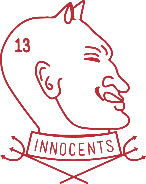 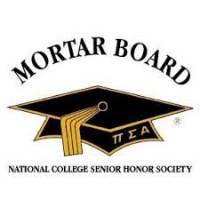 University of Nebraska-Lincoln Senior Honor SocietiesDear Sophomore:The Drvol Family Innocents Society/Mortar Board Scholarship is awarded each year to a currently enrolled, full-time sophomore who displays academic excellence, leadership qualities, and a dedication to service. The recipient of the scholarship is someone who is actively involved in the mentoring of others. The Innocents Society is the Chancellor's senior honorary at the University of Nebraska-Lincoln. Unlike most senior honoraries, the Innocents Society is uniquely Nebraskan, forming a link between the faculty and the student body while guarding significant University of Nebraska traditions.  The Society was founded on April 24, 1903, through the efforts of several notable alumni, including George Condra and Roscoe Pound.  Thirteen Juniors were chosen for the Chancellor’s Senior Honorary based on academic excellence, campus leadership, and selfless service.  These first Innocents took charge of such activities as supervising pep rallies, selecting yell squad members, and organizing Homecoming festivities.  Throughout the past year, the Innocents Society has continued a new trophy exchange with the University of Iowa’s President’s Leadership Society during the Nebraska-Iowa football game, hosted the Blood Rivals Blood Drive, organized a service trip across the state of Nebraska, participated in homecoming activities, and co-hosted numerous events with Chancellor Green.Mortar Board, a national senior honor society, is an association of collegians selected for distinguished ability in scholarship, leadership, and service. Mortar Board was founded on February 15, 1918, at Syracuse University and has grown to include over 200 chartered chapters and 200,000 alumni. While it is an honor to be selected for membership in Mortar Board, it is the continued commitment to serve that differentiates Mortar Board from other honorary societies. During past years, Mortar Board has accomplished numerous activities including honoring individuals who have made a difference in students' lives through the People Who Inspire banquet, recognizing outstanding educators in the Professor of the Month award program, hosting exemplary University of Nebraska alumni during Master's Week, participating in our national Reading is Leading project, and attending the traditional gavel exchange with the University of Iowa Mortar Board chapter during the NU/Iowa football game.Please return two copies of your completed application in one sealed 9 x 12 inch manila envelope (labelled with Drvol Family Innocents Society/Mortar Board Scholarship on the front) no later than 4:00 pm Friday, January 19, 2018 to 106 Canfield Administration Building.If you have any questions regarding the application or the organizations, please contact any of the following members or visit our websites at innocents.unl.edu and www.unl.edu/mortarboard.Kurt Cronican                    	        	Alan Davis			Claire SheaSelections Co-Chair             	        	Selections Co-Chair		Scholarship Chair    	Kurt.cronican@huskers.unl.edu      	aeudavis2@yahoo.com		cshea1017@gmail.comThe Drvol Family Innocents Society/Mortar Board Scholarship ApplicationFull Name: _________________________________________ Student ID #: _____________________Current Address: _________________________________ ZIP:  _________ Phone: _______________Email address: _______________________________________________________________________Name(s) of Parent(s):  _________________________________________________________________Home Address: __________________________________________________ ZIP:________________College(s): ______________________________________________ Cumulative G.P.A.: ___________Major(s): ________________________________ Minor(s): __________________________________Number of credit hours completed toward your undergraduate degree as of December 2017: ________I authorize the release of all academic information needed for my consideration for the Drvol Family Innocents Society/Mortar Board Scholarship.____________________________________________________________________________________Signature								DateIn order for us to select on merit, please include the following with your application. A current résumé of college involvement. Make sure to include any honors, awards, scholarship, leadership experience, and campus and community activities. Include one letter of recommendation in a signed, sealed envelope. The letter of recommendation should be completed by either your mentee or someone else in the place of your mentee (the mentee’s guardian, teacher, coach, etc.).The response to the following prompt on a separate sheet of paper in 350 words or less and double-spaced:Describe a mentoring relationship in which you were the mentor.  Tell how you have worked to make an impact on your mentee’s life.  How has this relationship impacted you?
Please return two copies of your completed application in one sealed 9 x 12 inch manila envelope (labeled with Drvol Family Innocents Society/Mortar Board Scholarship on the front) no later than 4:00 pm Friday, January 19, 2018 to 214 College of Business Administration Building (Previous College of Business Building) 